United WayReady to ReadPutting Books into the Hands of KidsDid you know that having books of their own helps children improve their reading skills?You Can Help Improve Literacy in our Community: Donate new and gently used children’s books to fill Ready to Read bookshelves at local non-profits.BRING YOUR BOOKS TO: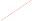 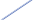 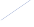 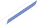 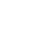 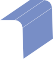 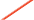 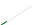 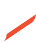 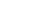 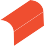 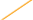 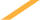 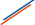 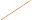 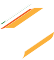 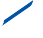 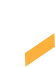 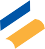 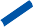 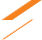 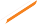 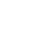 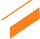 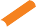 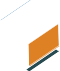 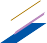 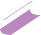 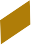 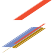 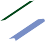 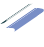 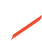 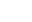 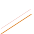 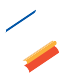 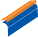 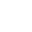 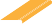 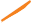 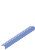 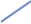 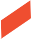 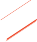 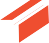 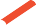 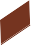 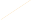 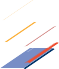 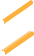 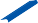 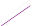 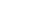 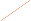 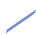 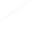 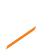 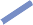 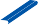 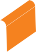 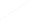 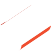 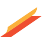 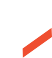 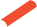 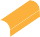 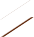 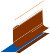 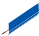 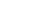 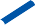 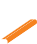 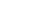 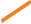 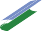 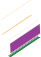 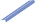 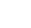 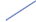 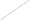 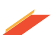 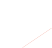 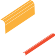 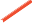 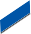 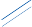 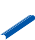 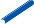 By“There is more treasure in books than in all the pirate’s loot on Treasure Island”-Walt Disney